КДР МАТЕМАТИКА, 10 класс	Вариант №1, Декабрь 2017r.Краевая диагностическая работа по МАТЕМАТИКЕ Вариант  У• 1КДР  МАТЕМАТИКА,   10 классНайдите значение выражения5п’ , если  п = 2.а’Вариант №1, Декабрь 2017r.Инструкция по выполнению работыНа выполнение краевой диагностической  работы  по математике  дается 45 минут.  Работа  состоит из двух  частей,  включающих  в себя 8 заданий.Часть 1 содержит 7 заданий (задания 1—7) базового уровня сложности, проверяющих наличие практических математических знаний и умений.Ответом к каждому из заданий 1—7 является целое число или конечная десятичная  дробь.Часть  2 содержит  одно  задание  №8 — повышенного  уровня сложности.При его  выполнении  надо записать  полное  решение  и записать ответ.Бланк ответов заполняется яркими чёрными чернилами. Допускается использование  гелиевой,  капиллярной  или  перьевой ручки.При выполнении заданий Вы можете  пользоваться  черновиком. Обращаем Ваше внимание, что записи в черновике не будут учитываться при оценивании  работы.Советуем выполнять задания в том порядке, как они даны. Для экономии времени    пропускайте    задание,    которое   не   удаётся    выполнить    сразу, иОтвет:  	Высота над землей подброшенного вверх мяча изменяется по закону у(i) = 1, 6 + 8/ — 5/' , где у — высота в метрах, t- время в секундах, прошедшее с начала броска. Определите, сколько секунд мяч будет находиться на высоте не менее трёх метров?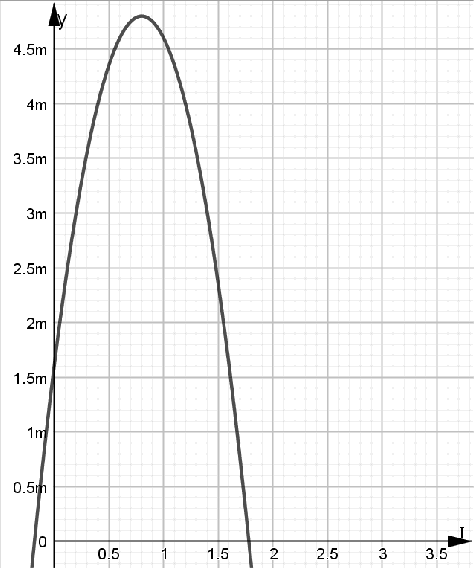 Ответ:  	Из точки А проведена наклонная AB —— 5 см к прямой /. Вычислите косинус образовавшегося острого угла В, если расстояние  от  точки  А  до прямой / равно  3 см.Ответ:  	переходите к следующему. Если после выполнения всей работы  у  Вас останется  время, Вы сможете  вернуться  к  пропущенным заданиям.Баллы, полученные Вами за выполненные задания, суммируются. Постарайтесь   выполнить   как  можно  больше  заданий  и  набрать наибольшееколичество  баллов.Вычислите значение выражения	6cos п , если Ѕ1П ООтвет:   	2х—3	х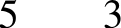 , О о $0’,90’).Желаем успеха!Часть 1Решите уравнение	оОтвет:   	В коробке на 150 качественных ручек приходятся 4 ручки, которые не пишут. Определите вероятность того, что наугад взятая ручка будет писать. Результат округлите до сотых.Ответ:  	Найдите градусную меру угла, изображенного на рисунке.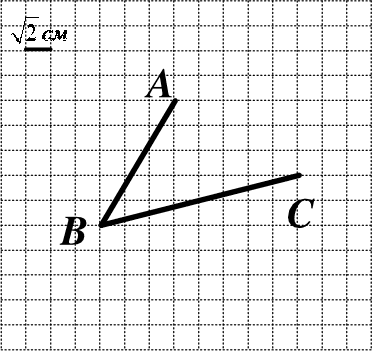 Ответ:  	Часть 2КДР МАТЕМАТИКА, 10 класс	Вариант №1, Декабрь 2017r.Для   записи  ответа  на  задание  8    пепельзуйте  обратную сторону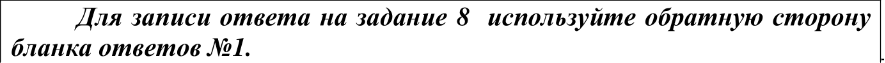 КДР МАТЕМАТИКА, 10 классВариант N°2, Декабрь 20l7г.dланка ответов X•1.Имеется два раствора соли в воде. Первый содержит 5% соли, а второй — 10% соли. Смешав эти два раствора, получили третий раствор массой 50 кг, причем концентрация соли в нем составила 8%. Найдите массы первого и второго растворов.Краевая диагностическая работа по МАТЕМАТИКЕ Вариант  № 2Инструкция  по выполнению работыНа  выполнение  краевой  диагностической  работы   по  математике   дается 45 минут. Работа состоит из двух частей, включающих в себя 8 заданий.Часть 1 содержит 7 заданий (задания 1—7) базового уровня сложности, проверяющих наличие практических математических знаний и умений.Ответом к каждому из заданий 1—7 является целое число или конечная десятичная дробь.Часть 2 содержит одно задание №8 — повышенного уровня сложности. При его выполнении надо записать полное решение и записать ответ.Бланк ответов заполняется яркими чёрными чернилами. Допускается использование гелиевой, капиллярной или перьевой ручки.При выполнении заданий Вы можете пользоваться черновиком. Обращаем Ваше внимание, что записи в черновике не будут учитываться при оценивании работы.Советуем выполнять задания в том порядке, как они даны. Для экономии времени пропускайте задание, которое не удаётся выполнить сразу, и переходите к следующему. Если после выполнения всей работы у Вас останется время, Вы сможете вернуться к пропущенным заданиям.Баллы, полученные Вами за выполненные задания, суммируются. Постарайтесь выполнить как можно больше заданий и набрать наибольшее количество баллов.Желаем успеха!Найдите значение выражения	i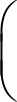 27’	,если у = 3.Ответ:  	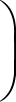 Камне-метательная машина выстреливает камни под некоторым острым углом к горизонту.  Траектория  полета камня описывается формулой  у(х) ——as’ + be ,где п = —1 ж ' , b——1 — постоянные параметры. х(.ч)- смещение камня по горизонтали, у(н)- высота камня над землёй. Определите на каком наибольшем расстоянии (в метрах) от крепостной стены высотой 15 .ч нужно расположить машину, чтобы камни пролетали над стеной на высоте не менее 1 метра?Ответ:  	КДР МАТЕМАТИКА, 10 классВариант N.•2, Декабрь 2017г.КДР МАТЕМАТИКА, 10 классВариант N°3, Декабрь 20l7г.Длина одного из катетов прямоугольного треугольника равна 8, а синус противолежащего ему угла равен 0,8. Найдите длину второго катета данного треугольника.  Ответ:   	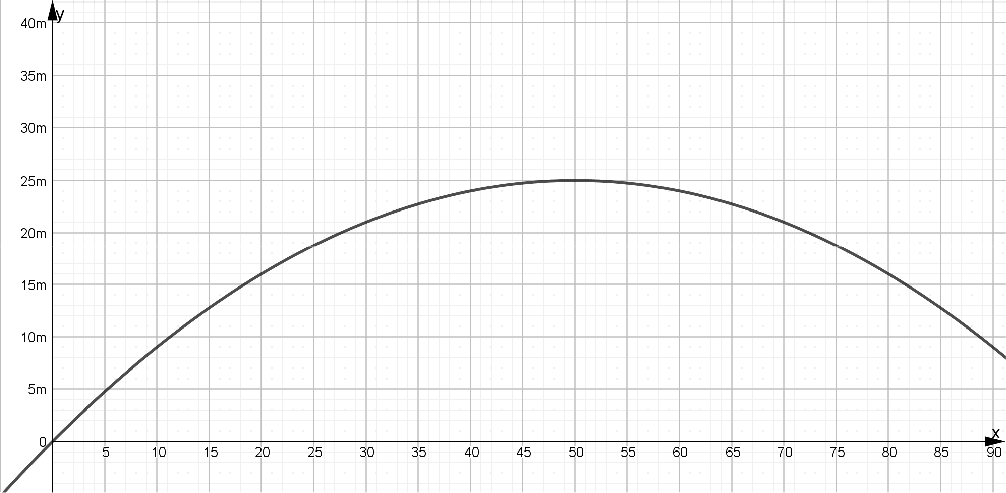 Вычислите значение выражения 6	sin о , если COS Ос-  1 , О	$0’,90’)Ответ:   	Краевая диагностическая работа по МАТЕМАТИКЕ Вариант № 3Инструкция  по  выполнению работыНа выполнение краевой диагностической работы по математике дается 45 минут. Работа состоит из двух частей, включающих в себя 8 заданий.Часть 1 содержит 7 заданий (задания 1—7) базового уровня сложности, проверяющих наличие практических  математических знаний и умений.Ответом к каждому из заданий 1—7 является целое число или конечная десятичная дробь.Часть 2 содержит одно задание N°8 — повышенного уровня сложности. При его выполнении надо записать полное решение и записать ответ.Бланк ответов заполняется яркими чёрными чернилами. Допускается использование гелиевой, капиллярной  или перьевой ручки.При выполнении заданий Вы можете пользоваться черновиком. Обращаем Ваше внимание, что записи в черновике не будут учитываться при оценивании работы.Советуем   выполнять   даны. Для   задание, которое не удаётся выполнить сразу, и переходите к следующему. Если после выполнения всей работы у Вас останется время, Вы сможете вернуться к пропущенным заданиям.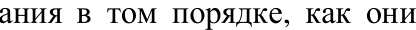 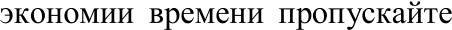 Баллы, полученные Вами за выполненные задания, суммируются. Постарайтесь выполнить как можно больше заданий и набрать наибольшее количество баллов.Желаем успеха!Решите уравнение 7т + 2 + 2x = —13 . Ответ:   	4	4В корзине лежат 3 карточки с буквами («К», «О», «Т»). Денис вытаскиваетпо очереди карточки из корзины и выкладывает их на стол слева направо. Какова вероятность, что на столе получится слово «КОТ» или «ТОК». Результат округлите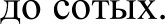 Ответ:  	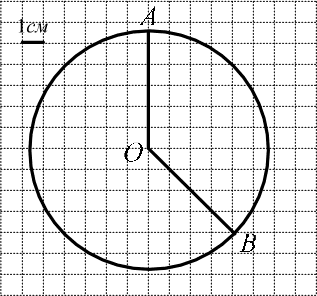 Найдите  значение выраженияЧасть 1-(14c’) , если с = 3.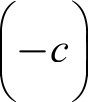 7Найдите градусную меру меньшей из дуг AB,изображенной  на рисунке.Ответ:  	Часть 2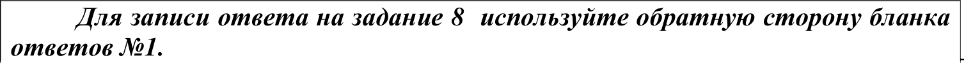 Для запипи ответа на задание 8 используйте обратную сторону dланка ответов Хз1.Анна и Елена получили в наследство в общей сложности 500000 рублей и решили разместить свои неравные доли в разных банках на 1 год. Анна выбрала банк с начислением 10% годовых, а Елена — 9% годовых (с выплатой процентов в конце года). Через год они подсчитали, что их суммарный доход составил 9,4%. Какие суммы изначально получили в наследство Анна и Елена?Ответ:  	Автомобиль, движущийся в начальный  момент  времени со   скоростью    vg = 24 м / с ,   начал   торможение    с постоянным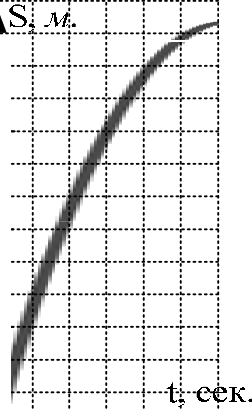 ускорением  п = 3ж / с'.   За  /  секунд  после  начала  торможения онпрошел  путь   S = v  t — at’ (ж).  Определите  время,  прошедшее от2начала  торможения,  если известно,  что за то время автомобиль	30проехал 90 метров. Ответ выразите в секундах. Ответ:  	2КДР МАТЕМАТИКА, 10 классВариант  N'.›3, Декабрь 2017г.КДР МАТЕМАТИКА, 10 класс	Вариант N°4, Декабрь 20l7г.Найдите тангенс острого угла при основании равнобедренной трапеции, если длины её оснований равны 5 и 19, а длина высоты — 7.Ответ:   	Краевая диагностическая работа по МАТЕМАТИКЕ Вариант  № 4Вычислите значение выражения 4siп' о — 7 + 4cos' о , если cos о =Ответ:   	Решите  уравнение  2	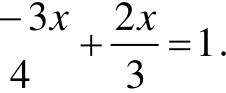 Ответ:   	113'Инструкция  по выполнению работыНа  выполнение  краевой  диагностической  работы   по  математике   дается 45 минут. Работа состоит из двух частей, включающих в себя 8 заданий.Часть 1 содержит 7 заданий (задания 1—7) базового уровня сложности, проверяющих наличие практических математических знаний и умений.Ответом к каждому из заданий 1—7 является целое число или конечная десятичная дробь.Часть 2 содержит одно задание №8 — повышенного уровня сложности. При его выполнении надо записать полное решение и записать ответ.Бланк	ответов	заполняется	яркими	чёрными	чернилами.	ДопускаетсяНа прилавке лежат джинсы различных марок: «Levis» — 11 шт., «Mustang» — 16 шт., «Springfield» -14 шт. Найдите вероятность того, что случайно выбранные джинсы будут марки не «Levis». Результат округлите до сотых.Ответ:  	Найдите синус угла ABC, изображенного на рисунке.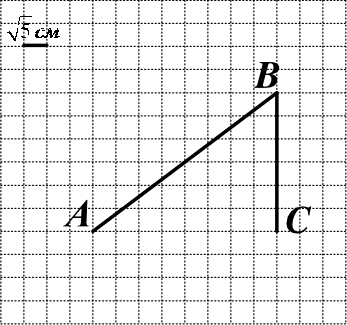 Ответ:  	Часть 2использование гелиевой, капиллярной или перьевой ручки.При выполнении заданий Вы можете пользоваться черновиком. Обращаем Ваше внимание, что записи в черновике не будут учитываться при оценивании работы.Советуем выполнять задания в том порядке, как они даны. Для экономии времени пропускайте задание, которое не удаётся выполнить сразу, и переходите к следующему. Если после выполнения всей работы у Вас останется время, Вы сможете вернуться к пропущенным заданиям.Баллы, полученные Вами за выполненные задания, суммируются. Постарайтесь выполнить как можно больше заданий и набрать наибольшее количество баллов.Желаем успеха!Часть 1Для запипи ответа на задание 8 используйте обратную сторону dланка ответов X•1.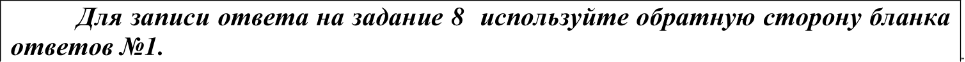 Выставленная на продажу варочная поверхность каждый год проходит уценку в одно и то же число процентов. На сколько процентов каждый год снижается цена варочной поверхности, если первоначально она стоила 10000 рублей, а через 2,5 года её продали за 9409 рублей?Найдите значение выражения   , если  с ——5 .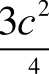 Ответ:  	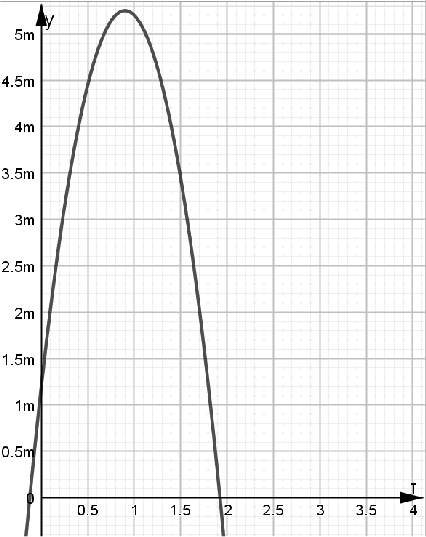 Высота над землей подброшенного вверх мяча изменяется  по  закону  у(i) = 1, 2 + 9/ —5/',  где  у  — высота  в метрах, i- время в секундах, прошедшее с начала броска. Определите, сколько секунд мяч будет находится на высоте не менее 4 метров?Ответ:  	КДР МАТЕМАТИКА, 10 классВариант N'4, Декабрь 2017г.КДР МАТЕМАТИКА, 10 класс	Вариант N°5, Декабрь 20l7г.Из точки А проведена наклонная AB —— 10 сч к прямой 1. Вычислите косинус образовавшегося острого угла В, если расстояние от точки А до прямой I равно 8 см.Ответ:   	Краевая диагностическая работа по МАТЕМАТИКЕ Вариант  № 5Инструкция  по выполнению работыНа   выполнение   краевой   диагностической  работы   по  математике  даетсяВычислите  значение выраженияCOS О , если sin о с=          , о2(90’, i  о )45 минут. Работа состоит из двух частей, включающих в себя 8 заданий.Часть 1 содержит 7 заданий (задания 1—7) базового уровня сложности, проверяющих наличие практических математических знаний и умений.Ответ:  	Ответом к каждому из заданий 1—7 является целое число или конечная десятичная дробь.Решите  уравнение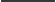 — 4s = 15.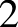 Часть 2 содержит одно задание №8 — повышенного уровня сложности. При его выполнении надо записать полное решение и записать ответ.Бланк	ответов	заполняется	яркими	чёрными	чернилами.	ДопускаетсяОтвет:   	В коробке на 180 качественных ручек приходится 11 ручек, которые не пишут. Определите вероятность того, что наугад взятая ручка будет писать. Результат округлите  до сотых.Ответ:   	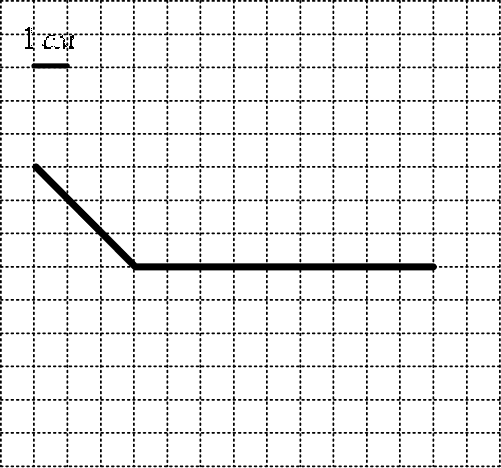 Найдите градусную меру угла, изображенного  на рисунке.использование гелиевой, капиллярной или перьевой ручки.При выполнении заданий Вы можете пользоваться черновиком. Обращаем Ваше внимание, что записи в черновике не будут учитываться при оценивании работы.Советуем выполнять задания в том порядке, как они даны. Для экономии времени пропускайте задание, которое не удаётся выполнить сразу, и переходите к следующему. Если после выполнения всей работы у Вас останется время, Вы сможете вернуться к пропущенным заданиям.Баллы, полученные Вами за выполненные задания, суммируются. Постарайтесь выполнить как можно больше заданий и набрать наибольшее количество баллов.Желаем успеха!Ответ:   	Часть 21.  Найдите  значение выражения’	, если т = 2.4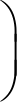 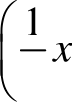 Для запипи ответа на задание 8 используйте обратную сторону dланка ответов Хз1.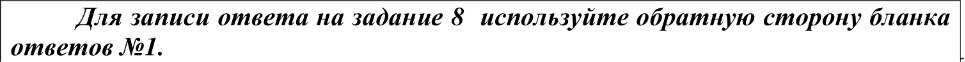 8.  Имеется два сплава никеля. Первый содержит 5% никеля, а второй — 10%Ответ:  	Камнеметательная машина выстреливает камни под некоторым острым углом  к горизонту.  Траектория  полета камня описывается формулой   у(х) ——as’ + be ,никеля. Масса второго сплава больше массы первого сплава на 45 кг. Соединив эти два сплава, получили третий сплав, содержащий 9% никеля. Найдите массу третьегогде   п = —      м ' ,  b —— 7s—  постоянные   параметры.   х(.ч)    смещение   камня   посплава.горизонтали, у(ш)— высота камня над землёй. Определите на каком наибольшем расстоянии (в метрах) от крепостной стены высотой 9 ш нужно расположить машину, чтобы камни пролетали над стеной на высоте не менее 1 метра?Ответ:  	КДР МАТЕМАТИКА, 10 классВариант N.•S, Декабрь 2017г.КДР МАТЕМАТИКА, 10 класс	Вариант N°6, Декабрь 20l7г.Длина одного из катетов прямоугольного треугольника равна 6, а тангенс противолежащего ему угла равен 0,75. Найдите длину гипотенузы данного треугольника.  Ответ:   	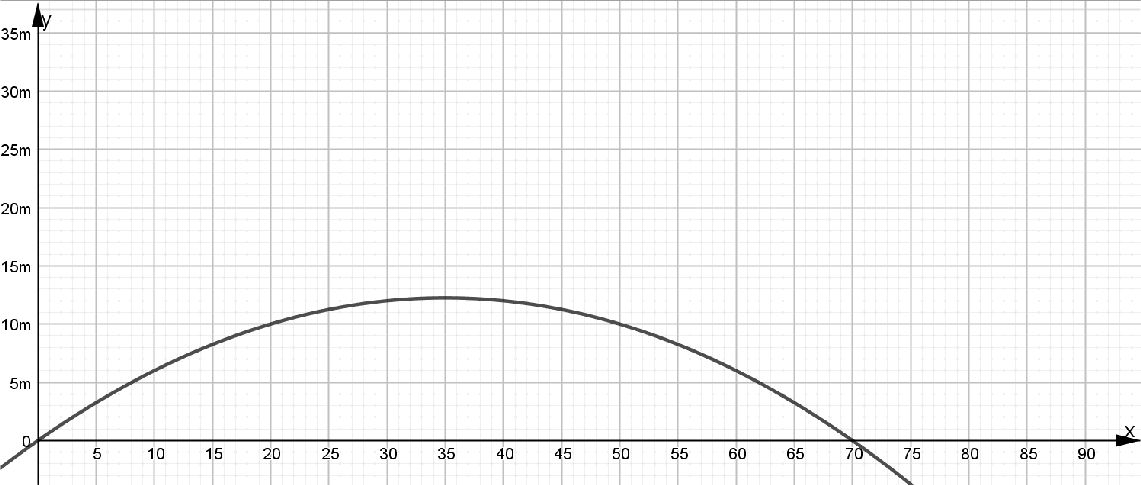 Вычислите значение выражения	sin п , если cos о =с 1	(90’,l80’) .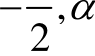 Ответ:   	Решите  уравнение   = 6. Ответ:  	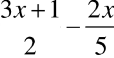 В корзине лежат 3 карточки с буквами («Л», «Ё», «Н»). Катя вытаскивает по очереди карточки из корзины и выкладывает их на стол слева направо. Какова вероятность, что на столе получится слово «ЛЁН». Результат округлите до сотых.Ответ: 		-‘	“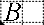 Краевая диагностическая работа по МАТЕМАТИКЕ Вариант  № 6Инструкция  по выполнению работыНа  выполнение  краевой  диагностической  работы   по  математике   дается 45 минут. Работа состоит из двух частей, включающих в себя 8 заданий.Часть 1 содержит 7 заданий (задания 1—7) базового уровня сложности, проверяющих наличие практических математических знаний и умений.Ответом к каждому из заданий 1—7 является целое число или конечная десятичная дробь.Часть 2 содержит одно задание №8 — повышенного уровня сложности. При его выполнении надо записать полное решение и записать ответ.Бланк ответов заполняется яркими чёрными чернилами. Допускается использование гелиевой, капиллярной или перьевой ручки.При выполнении заданий Вы можете пользоваться черновиком. Обращаем Ваше внимание, что записи в черновике не будут учитываться при оценивании работы.Советуем выполнять задания в том порядке, как они даны. Для экономии времени пропускайте задание, которое не удаётся выполнить сразу, и переходите к следующему. Если после выполнения всей работы у Вас останется время, Вы сможете вернуться к пропущенным заданиям.Баллы, полученные Вами за выполненные задания, суммируются. Постарайтесь выполнить как можно больше заданий и набрать наибольшее количество баллов.Желаем успеха!Найдите градусную меру угла ACB, изображенной на рисунке.Ответ:  	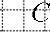 Часть 2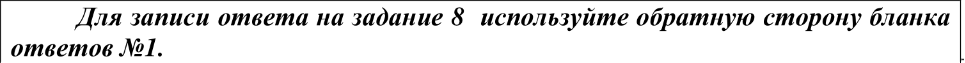 Для  записи ответа на задание 8   используйте  обратную  сторону  dланка1.  Найдите  значение выраженият = 10.1	1   '    , если5	2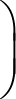 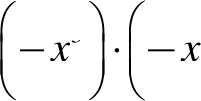 ответов Хз1.8. Летом шерстяной костюм (пиджак и брюки) продавался по цене 8000 рублей. Через полгода в новой партии цена на пиджак увеличилась на 4%, а на брюки увеличилась на 10%. В общей сложности костюм подорожал на 6,25%. Сколько стоили пиджак и брюки первоначально?Ответ:  	Автомобиль, движущийся в начальный момент времени со  скоростью   vi = 20a  / с ,  начал  торможение  с постоянным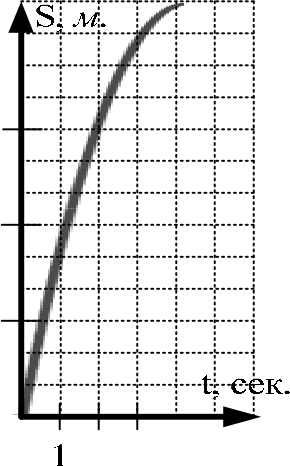 ускорением  а ——5 .н I с’.  За /  секунд после начала торможения  онпрошел путь  S —— v  t — at’ (ш). Определите  время, прошедшее от	1 02начала торможения, если известно, что за это время автомобиль проехал 30 метров. Ответ выразите в секундах.Ответ:  	КДР МАТЕМАТИКА, 10 классВариант  N'.›6, Декабрь 2017г.КДР МАТЕМАТИКА, 10 класс	Вариант N°6, Декабрь 20l7г.Найдите тангенс острого угла при основании равнобедренной трапеции, если длины её оснований равны 6 и 14, а длина высоты — 5.Ответ:  	Вычислите значение выражения 5cos' о — 3 + 5sin' о , если sin п = Ответ:   	Решите уравнение 3< + 1 + 2x — 4  о.6	31125Ответ:  	На витрине лежат джинсы различных марок: «Levis» - 10 шт., «Mustang» - 15 шт., «Springfield» -12 шт. Найдите вероятность того, что случайно выбранные джинсы будут марки не «Mustang». Результат округлите до сотых.Ответ:  	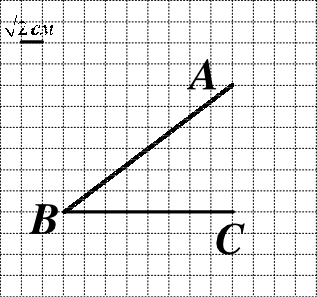 Найдите косинус угла ABC, изображенного на рисунке.Ответ:  	Часть 2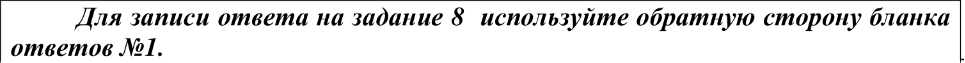 Для записи ответа на задание 8 используйте обратную сторону dланка ответов X•1.Выставленная на продажу коллекционная монета каждые 6 месяцев увеличивается в цене на одно и то же число процентов. Вычислите это значение, если первоначальная стоимость монеты была 20000 рублей, а через 14 месяцев монету продали за 22050 рублей.